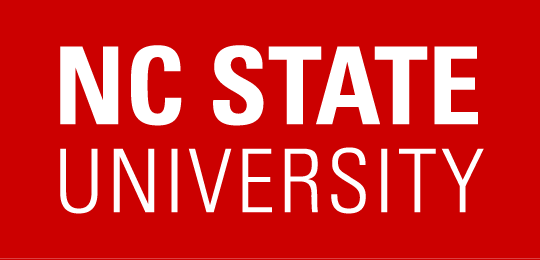 IDENTIFY YOUR TOP 10 TARGET COMPANIESSTEP 1:
With your organizational preferences in mind, use this worksheet to brainstorm specific companies to target, and define your top 10 companies for career opportunities.  IDENTIFY YOUR TOP 10 TARGET COMPANIESSTEP 2:
Now that you have identified your organizational preferences, researched possibilities, and brainstormed lists of prospective companies, make a list of your top 10 targeted companies.  This list may change over the course of your job search, so you will want to revisit throughout your search.IDENTIFY YOUR TOP 10 TARGET COMPANIESSTEP 2:
IDENTIFY YOUR TOP 10 TARGET COMPANIESList companies that are in SAME industry to your current or most recent company that also match your preferred geographic location and organizational size.List companies that are in a SIMILAR or RELATED industry to your current or most recent company that also match your preferred geographic location and organizational size.List companies that function as suppliers or vendors within your targeted industries that might provide career opportunities.List any new companies or company locations in development within your targeted industry that meet your preferred geographic location and organizational area.  #1  Company NameLocationWhy is this company a prospective target?Do you currently have any networking contacts at this company?  List them.Are there currently any job openings at the company that match your objective?#2  Company NameLocationWhy is this company a prospective target?Do you currently have any networking contacts at this company?  List them.Are there currently any job openings at the company that match your objective?#3  Company NameLocationWhy is this company a prospective target?Do you currently have any networking contacts at this company?  List them.Are there currently any job openings at the company that match your objective?#4  Company NameLocationWhy is this company a prospective target?Do you currently have any networking contacts at this company?  List them.Are there currently any job openings at the company that match your objective?#5  Company NameLocationWhy is this company a prospective target?Do you currently have any networking contacts at this company?  List them.Are there currently any job openings at the company that match your objective?#6  Company NameLocationWhy is this company a prospective target?Do you currently have any networking contacts at this company?  List them.Are there currently any job openings at the company that match your objective?#7  Company NameLocationWhy is this company a prospective target?Do you currently have any networking contacts at this company?  List them.Are there currently any job openings at the company that match your objective?#8  Company NameLocationWhy is this company a prospective target?Do you currently have any networking contacts at this company?  List them.Are there currently any job openings at the company that match your objective?#9  Company NameLocationWhy is this company a prospective target?Do you currently have any networking contacts at this company?  List them.Are there currently any job openings at the company that match your objective?#10  Company NameLocationWhy is this company a prospective target?Do you currently have any networking contacts at this company?  List them.Are there currently any job openings at the company that match your objective?